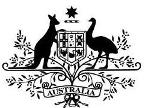 Vehicle Standard (Australian Design Rule 35/03 – Commercial Vehicle Brake Systems) 2009 Amendment 1I, JAMIE EDWARD BRIGGS, Assistant Minister for Infrastructure and Regional Development, determine this vehicle standard under subsection 7 of the Motor Vehicle Standards Act 1989.Dated		25/08 /2014			SIGNEDJamie Edward BriggsAssistant Minister for Infrastructure and Regional DevelopmentCONTENTS1.	legislative provisions	32.	amendment of vehicle standard	3Schedule 1	4legislative provisionsName of Legislative InstrumentThis instrument is the Vehicle Standard (Australian Design Rule 35/03 – Commercial Vehicle Brake Systems) 2009 Amendment 1.CommencementThis instrument commences on the day after it is registered.amendment of vehicle standardThe changes specified in Schedule 1 amend Vehicle Standard (Australian Design Rule 35/03 – Commercial Vehicle Brake Systems) 2009.Schedule 1Insert a new clause 2.8 to read“Vehicles certified to ADR 35/04 or a later version need not comply with this rule.”